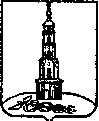 АДМИНИСТРАЦИЯ ЛЕЖНЕВСКОГО МУНИЦИПАЛЬНОГО РАЙОНА ИВАНОВСКОЙ ОБЛАСТИРАСПОРЯЖЕНИЕ              29.12.2018 г.                                                                          № 617ОБ УСТАНОВЛЕНИИ БАЗОВЫХ НОРМАТИВОВ ЗАТРАТ НА ОКАЗАНИЕ МУНИЦИПАЛЬНЫХ УСЛУГЛЕЖНЕВСКОГО МУНИЦИПАЛЬНОГО РАЙОНА В 2019 ГОДУБЮДЖЕТНЫМИ И АВТОНОМНЫМИ УЧРЕЖДЕНИЯМИВ соответствии с Федеральным законом от 8 мая 2010 года N 83-ФЗ «О внесении изменений в отдельные законодательные акты Российской Федерации в связи с совершенствованием правового положения государственных (муниципальных) учреждений», в целях установления размеров базовых нормативов затрат на очередной финансовый год по муниципальным услугам, оказываемым бюджетными и автономными учреждениями Лежневского муниципального района:1. Утвердить базовые нормативы затрат на оказание муниципальных услуг Лежневского муниципального района в 2019 году бюджетными и автономными учреждениями согласно приложению к настоящему распоряжению.2. Контроль за исполнением настоящего распоряжения возложить на заместителя Главы Администрации  Лежневского муниципального района, начальника финансового отдела Администрации  Лежневского муниципального района Лебедеву Е.А. Глава Лежневского муниципального района                                                            П.Н.КолесниковПриложение к распоряжению Администрации Лежневского муниципального района  от 29.12.2018 № 617БАЗОВЫЕ НОРМАТИВЫЗАТРАТ НА ОКАЗАНИЕ МУНИЦИПАЛЬНЫХ УСЛУГ 
ЛЕЖНЕВСКОГО МУНИЦИПАЛЬНОГО РАЙОНА
В 2019 ГОДУ БЮДЖЕТНЫМИ и АВТОНОМНЫМИ УЧРЕЖДЕНИЯМИТаблица 1Базовые нормативы затрат на оказание муниципальной услуги Лежневского муниципального района «Реализация основных общеобразовательных программ начального общего образования»Таблица 2Базовые нормативы затрат на оказание муниципальной услуги Лежневского муниципального района  «Реализация основных общеобразовательных программ основного общего образования»Таблица 3Базовые нормативы затрат на оказание муниципальной услуги Лежневского муниципального района «Реализация основных общеобразовательных программ среднего общего образования»Таблица 4Базовые нормативы затрат на оказание муниципальной услуги Лежневского муниципального района «Реализация основных общеобразовательных программ дошкольного образования»Таблица 5Базовые нормативы затрат на оказание муниципальной услуги Лежневского муниципального района «Реализация дополнительных общеразвивающих программ»Таблица 6Базовые нормативы затрат на оказание муниципальной услуги Лежневского муниципального района «Содержание в чистоте территории города»Таблица 7Базовые нормативы затрат на оказание муниципальной услуги Лежневского муниципального района «Обеспечение эксплуатационно-технического обслуживания объектов и помещений, а также содержание указанных объектов и помещений, оборудования и прилегающей территории в надлежащем состоянии»№Наименование услуги или работыБазовый норматив на 2019годЕдиницы измерения1.Реализация основных общеобразовательных программ начального общего образования1.1Базовый норматив затрат, непосредственно связанных с оказанием муниципальной услуги в т.ч:34224,70Рублей на одного воспитанникаОплата труда с начислениями на выплаты по оплате труда работников, непосредственно связанных с оказанием муниципальной услуги31456,24Затраты на приобретение материальных запасов и особо ценного движимого имущества2768,46Иные затраты, непосредственно связанные с оказанием муниципальной услуги0,01.2Базовый норматив затрат на общехозяйственные нужды на оказание муниципальной услуги в т.ч:21060,42Рублей на одного человека проектной наполняемости учреждений, оказывающих муницип. услугуЗатраты на коммунальные услуги6559,96Затраты на содержание объектов недвижимого имущества0,00Затраты на приобретение услуг связи58,15Затраты на приобретение транспортных услуг69,66Затраты на оплату труда с начислениями на выплаты по оплате труда работников, которые не принимают непосредственного участия в оказании муниципальной услуги12960,79Затраты на прочие общехозяйственные нужды1411,85№Наименование услуги или работыБазовый норматив на 2019годЕдиницы измерения1.Реализация основных общеобразовательных программ основного общего образования1.1Базовый норматив затрат, непосредственно связанных с оказанием муниципальной услуги32410,03Рублей на одного воспитанникаОплата труда с начислениями на выплаты по оплате труда работников, непосредственно связанных с оказанием муниципальной услуги30009,49Затраты на приобретение материальных запасов и особо ценного движимого имущества2400,54Иные затраты, непосредственно связанные с оказанием муниципальной услуги0,001.2Базовый норматив затрат на общехозяйственные нужды на оказание муниципальной услуги18484,17Рублей на одного человека проектной наполняемости учреждений, оказывающих муницип.услугуЗатраты на коммунальные услуги5364,99Затраты на содержание объектов недвижимого имущества0,00Затраты на приобретение услуг связи48,36Затраты на приобретение транспортных услуг53,13Затраты на оплату труда с начислениями на выплаты по оплате труда работников, которые не принимают непосредственного участия в оказании муниципальной услуги11828,89Затраты на прочие общехозяйственные нужды1188,79№Наименование услуги или работыБазовый норматив на 2019годЕдиницы измерения1.Реализация основных общеобразовательных программ среднего общего образования1.1Базовый норматив затрат,непосредственно связанных с оказанием муниципальной услуги в т.ч:38775,30Рублей на одного воспитанникаОплата труда с начислениями на выплаты по оплате труда работников, непосредственно связанных с оказанием муниципальной услуги35500,45Затраты на приобретение материальных запасов и особо ценного движимого имущества3274,85Иные затраты, непосредственно связанные с оказанием муниципальной услуги0,001.2Базовый норматив затрат на общехозяйственные нужды на оказание муниципальной услуги в т.ч:26654,77Рублей на одного человека проектной наполняемости учреждений, оказывающих муницип.услугуЗатраты на коммунальные услуги7887,18Затраты на содержание объектов недвижимого имущества0,00Затраты на приобретение услуг связи75,40Затраты на приобретение транспортных услуг55,51Затраты на оплату труда с начислениями на выплаты по оплате труда работников, которые не принимают непосредственного участия в оказании муниципальной услуги16191,74Затраты на прочие общехозяйственные нужды2444,94№Наименование услуги или работыБазовый норматив на 2019годЕдиницы измерения1.Реализация основных общеобразовательных программ дошкольного образования1.1Базовый норматив затрат, непосредственно связанных с оказанием муниципальной услуги37075,56Рублей на одного воспитанникаОплата труда с начислениями на выплаты по оплате труда работников, непосредственно связанных с оказанием муниципальной услуги35422,93Затраты на приобретение материальных запасов и особо ценного движимого имущества1652,63Иные затраты, непосредственно связанные с оказанием муниципальной услуги01.2Базовый норматив затрат на общехозяйственные нужды на оказание муниципальной услуги56007,86Рублей на одного человека проектной наполняемости учреждений, оказывающих муницип.услугуЗатраты на коммунальные услуги20800,88Затраты на содержание объектов недвижимого имущества0,00Затраты на приобретение услуг связи137,12Затраты на приобретение транспортных услуг0,00Затраты на оплату труда с начислениями на выплаты по оплате труда работников, которые не принимают непосредственного участия в оказании муниципальной услуги31991,05Затраты на прочие общехозяйственные нужды3078,81№Наименование услуги или работыБазовый норматив на 2019годЕдиницы измерения1.Реализация дополнительных обще развивающих программ1.1Базовый норматив затрат, непосредственно связанных с оказанием муниципальной услуги2667,93Рублей на одного воспитанникаОплата труда с начислениями на выплаты по оплате труда работников, непосредственно связанных с оказанием муниципальной услуги2637,37Затраты на приобретение материальных запасов и особо ценного движимого имущества30,56Иные затраты, непосредственно связанные с оказанием муниципальной услуги0,001.2Базовый норматив затрат на общехозяйственные нужды на оказание муниципальной услуги10789,00Рублей на один квадратный метр аудиторного фонда учреждений, оказывающих муниципальную услугуЗатраты на коммунальные услуги819,27Затраты на содержание объектов недвижимого0,00Затраты на приобретение услуг связи90,09Затраты на приобретение транспортных услуг                0,00Затраты на оплату труда с начислениями на выплаты по оплате труда работников, которые не принимают непосредственного участия в оказании муниципальной услуги9251,97Затраты на прочие общехозяйственные нужды627,68№Наименование услуги или работыБазовый норматив на 2019годЕдиницы измерения2.Реализация дополнительных обще развивающих программ2.1Базовый норматив затрат, непосредственно связанных с оказанием муниципальной услуги20083,87Рублей на одного воспитанникаОплата труда с начислениями на выплаты по оплате труда работников, непосредственно связанных с оказанием муниципальной услуги19863,53Затраты на приобретение материальных запасов и особо ценного движимого имущества220,34Иные затраты, непосредственно связанные с оказанием муниципальной услуги0,002.2Базовый норматив затрат на общехозяйственные нужды на оказание муниципальной услуги4066,20Рублей на один квадратный метр аудиторного фонда учреждений, оказывающих муниципальную услугуЗатраты на коммунальные услуги819,75Затраты на содержание объектов недвижимого имущества0,00Затраты на приобретение услуг связи113,41Затраты на приобретение транспортных услуг0,00Затраты на оплату труда с начислениями на выплаты по оплате труда работников, которые не принимают непосредственного участия в оказании муниципальной услуги2449,90Затраты на прочие общехозяйственные нужды683,14№Наименование услуги или работыБазовый норматив на 2019годЕдиницы измерения1.Содержание в чистоте территории города1.1Базовый норматив затрат,непосредственно связанных с оказанием муниципальной услуги595862,07Рублей на 1кв.км. площади Лежневского городского поселенияОплата труда с начислениями на выплаты по оплате труда работников, непосредственно связанных с оказанием муниципальной услуги493579,80Затраты на приобретение материальных запасов и особо ценного движимого имущества49737,11Иные затраты, непосредственно связанные с оказанием муниципальной услуги52545,161.2Базовый норматив затрат на общехозяйственные нужды на оказание муниципальной услуги79474,55Рублей на 1кв.км. площади Лежневского городского поселенияЗатраты на коммунальные услуги31198,69Затраты на содержание объектов недвижимого0,00Затраты на приобретение услуг связи16420,36Затраты на приобретение транспортных услуг0,00Затраты на оплату труда с начислениями на выплаты по оплате труда работников, которые не принимают непосредственного участия в оказании муниципальной услуги0,00Затраты на прочие общехозяйственные нужды31855,50№Наименование услуги или работыБазовый норматив на 2019годЕдиницы измерения2.Обеспечение эксплуатационно-технического обслуживания объектов и помещений, а также содержание указанных объектов и помещений, оборудования и прилегающей территории в надлежащем состоянии2.1Базовый норматив затрат,непосредственно связанных с оказанием муниципальной услуги492,87Рублей на 1кв.м. площади занимаемых помещенийОплата труда с начислениями на выплаты по оплате труда работников, непосредственно связанных с оказанием муниципальной услуги438,06Затраты на приобретение материальных запасов и особо ценного движимого имущества4,20Иные затраты, непосредственно связанные с оказанием муниципальной услуги50,612.2Базовый норматив затрат на общехозяйственные нужды на оказание муниципальной услуги766,03Рублей на 1кв.м. площади занимаемых помещенийЗатраты на коммунальные услуги449,57Затраты на содержание объектов недвижимого17,09Затраты на приобретение услуг связи18,21Затраты на приобретение транспортных услуг0,00Затраты на оплату труда с начислениями на выплаты по оплате труда работников, которые не принимают непосредственного участия в оказании муниципальной услуги246,34Затраты на прочие общехозяйственные нужды34,83